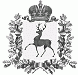 СЕЛЬСКИЙ СОВЕТ ЧЕРНОМУЖСКОГО СЕЛЬСОВЕТАШАРАНГСКОГО МУНИЦИПАЛЬНОГО РАЙОНАНИЖЕГОРОДСКОЙ ОБЛАСТИРЕШЕНИЕот 25.02.2020г.										№ 08Об утверждении Положения о межбюджетных отношенияхв Черномужском сельсовете В соответствии со статьями 9, 142 Бюджетного кодекса Российской Федерации, Законом Нижегородской области от 6 октября 2008 года № 135-З «О межбюджетных отношениях в Нижегородской области», сельский Совет Черномужского сельсовета р е ш и л:1.Утвердить прилагаемое Положение о межбюджетных отношениях в Черномужском сельсовете.2.Настоящее решение вступает в силу со дня его официального обнародования.Глава местного самоуправления					Н.В.ЛучковаУТВЕРЖДЕНО								решением сельского Совета								Черномужского сельсовета								от 25.02.2020г. № 08Положение о межбюджетных отношенияхв Черномужском сельсовете(далее – Положение)Глава 1. ОБЩИЕ ПОЛОЖЕНИЯСтатья 1. Правоотношения, регулируемые настоящим ПоложениемНастоящее Положение регулирует отношения по предоставлению межбюджетных трансфертов из бюджета Черномужского сельсовета в бюджеты разных уровней.Статья 2. Участники межбюджетных отношений в Черномужском сельсоветеУчастниками межбюджетных отношений в Черномужском сельсовете являются:1) органы местного самоуправления Черномужского сельсовета Шарангского муниципального района (далее - поселение);2) органы местного самоуправления Шарангского муниципального района;3) органы государственной власти Нижегородской области.Статья 3. Правовая основа межбюджетных отношений в Черномужском сельсовете1. Правовую основу межбюджетных отношений в Черномужском сельсовете составляют Конституция Российской Федерации, Бюджетный кодекс Российской Федерации, федеральные законы, иные нормативные правовые акты Российской Федерации, Устав Нижегородской области, Устав Шарангского муниципального района, Закон Нижегородской области "О межбюджетных отношениях в Нижегородской области", Устав Черномужского сельсовета, настоящее Положение и иные нормативные правовые акты Черномужского сельсовета, регулирующие межбюджетные отношения.2. Во исполнение настоящего Положения, других нормативных правовых актов органов местного самоуправления Черномужского сельсовета, регулирующих бюджетные правоотношения, органы местного самоуправления Черномужского сельсовета принимают нормативные правовые акты по вопросам межбюджетных отношений, отнесенным к их компетенции.3. Решения сельского Совета Черномужского сельсовета и иные нормативные правовые акты, регулирующие межбюджетные отношения, не могут противоречить настоящему Положению. В случае противоречия между настоящим Положением и нормативными правовыми актами, указанными в части 2 настоящей статьи, применяется настоящее Положение.Глава 2. МЕЖБЮДЖЕТНЫЕ ТРАНСФЕРТЫСтатья 4. Формы межбюджетных трансфертов, предоставляемых из бюджета поселенияМежбюджетные трансферты из бюджета поселения предоставляются в следующих формах:1)в виде иных  межбюджетных трансфертов на осуществление части полномочий по решению вопросов местного значения в соответствии с заключенными соглашениями между администрацией Шарангского муниципального района и администрацией Черномуцжского сельсовета;2)в виде  субсидий бюджету субъекта Российской  Федерации в соответствии со статьей 5 настоящего Положения.Статья 5. Субсидии бюджету субъекта Российской Федерации1.Законом Нижегородской области об областном бюджете на очередной финансовый год и плановый период может быть предусмотрено предоставление субсидий областному бюджету из бюджета поселения, в котором в отчетном финансовом году расчетные налоговые доходы местного бюджета (без учета налоговых доходов по дополнительным нормативам отчислений) превышали в 1,3 раза средний уровень в расчете на одного жителя.2.Объем субсидии в расчете на одного жителя не может превышать 50 процентов разницы между расчетными налоговыми доходами местного бюджета (без учета налоговых доходов по дополнительным нормативам отчислений) в расчете на одного жителя и 1,3-кратным средним уровнем расчетных налоговых доходов в расчете на одного жителя в отчетном финансовом году.3.Расчетные налоговые доходы в расчете на одного жителя после исключения субсидии, подлежащей перечислению в областной бюджет, не могут быть ниже расчетных налоговых доходов в расчете на одного жителя, которые до исключения указанной субсидии имело более низкий уровень расчетных налоговых доходов в расчете на одного жителя. 